3.Harry on the Beach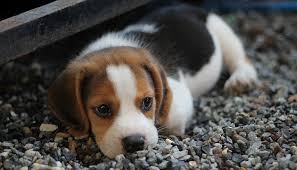 It’s a bit noisy all around here. It’s probably time to get up. I feel the first rays of the sun on my nose. That’s not a dream, that’s true! It is the sun after all of these rainy days. Hooray! Everyone is rushing. It is going to be an exciting day. We are going on a trip. That’s a wonderful beginning of the day. I am jumping up and down with excitement. I love my family.***It is going to be a long journey. My family is packing different things into a car. Look! They are putting there a picnic basket and a blanket.It is time to go. I love the gust of wind on my handsome face. The engine has just stopped so I think the journey is over. I am getting out of the car. ***Smells, smells, different smells. I am following my nose and exploring everything. I can see grass, trees, rubbish, ants, mushrooms. What a wonderful world! O drear! There is a huge rubbish bin there. There are a lot of interesting things. I am running as fast as I can. I have to be first. What a great place! ***But suddenly… What is it? I have heard something. I can hear a rushing sound. What can it be? I will run towards the sound. I am curious. There must be something interesting. Oh my bone! I am in paradise. I see sand everywhere and the rushing sound is coming out of the sea. Oh, a lot of sand in one place. I will dig. I will dig really deeply. I will find something there. There must be something, something worth digging. After some time…Even if not, I will have my own enormous hole.(Harry, the Dog’s Adventures. Poziom A1. Czytanki i ćwiczenia w języku angielskim dla dzieci. Red. A. Bator. Wyd. Aksjomat, 15-18).RZECZOWNIKICZASOWNIKI I WYRAŻENIAPRZYMIOTNIKILICZEBNIKIdream – sen, marzenieengine – silnikgrass – trawagust – podmuch (wiatru)sand – pasekmushroom – grzybray – promieńrubbish – śmiecisound – dźwięktrip - wycieczkadig – kopaćget out of the car – wysiadać z samochoduget up - wstawaćcurious – ciekawynoisy – hałaśliwywonderful – cudownyworth - wartfirst - pierwszy